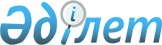 О проекте повестки дня очередного заседания Межгосударственного Совета ЕврАзЭС (Высшего органа Таможенного союза) на уровне глав правительств
					
			Утративший силу
			
			
		
					Решение Комиссии таможенного союза от 16 августа 2011 года № 757. Утратило силу решением Коллегии Евразийской экономической комиссии от 20 ноября 2018 года № 186.
      Сноска. Утратило силу решением Коллегии Евразийской экономической комиссии от 20.11.2018 № 186 (вступает в силу по истечении 30 календарных дней с даты его официального опубликования).
      Комиссия Таможенного союза решила:
      Одобрить проект повестки дня очередного заседания Межгосударственного Совета ЕврАзЭС (Высшего органа Таможенного союза) на уровне глав правительств (прилагается).
      Члены Комиссии Таможенного союза: Повестка дня
очередного заседания Межгосударственного Совета
Евразийского экономического сообщества
(Высшего органа Таможенного союза) на уровне глав правительств
      19 октября 2011 г.                                 г. Санкт-Петербург
      1. Доклад Ответственного секретаря Комиссии Таможенного союза "О выполнении планов формирования Таможенного союза, установленных решениями Межгоссовета ЕврАзЭС (Высшего органа Таможенного союза)".
      2. О принятии международных договоров Таможенного союза:
      2.1. Соглашение о некоторых вопросах перемещения товаров по линиям электропередачи и трубопроводным транспортом через таможенную границу Таможенного союза.
      2.2. Соглашение об организации обмена информацией для реализации аналитических и контрольных функций таможенных органов государств-членов Таможенного союза.
      2.3. Протокол о порядке обмена информацией, связанной с уплатой ввозных таможенных пошлин (при условии завершения ВГП).
      2.4. Протокол о внесении изменений и дополнений в Соглашение о порядке перемещения физическими лицами товаров для личного пользования через таможенную границу Таможенного союза и совершения таможенных операций, связанных с их выпуском от 18 июня 2010 года.
      2.5. Протокол о внесении дополнений в договор о Таможенном кодексе Таможенного союза 27 ноября 2009 года.
      2.6. Протокол о внесении изменений и дополнений в Соглашение об определении таможенной стоимости товаров, перемещаемых через таможенную границу Таможенного союза от 25 января 2008 года.
      3. О формировании Единого экономического пространства (ЕЭП). (Доклад Генерального секретаря ЕврАзЭС Т.А. Мансурова).
      4. О проекте Декларации о формировании Евразийского экономического союза.
      5. О проекте Протокола о внесении изменений и дополнений в Соглашение о некоторых вопросах предоставления обеспечения уплаты таможенных пошлин, налогов в отношении товаров, перевозимых в соответствии с таможенной процедурой таможенного транзита, особенностях взыскания таможенных пошлин, налогов и порядке перечисления взысканных сумм в отношении таких товаров от 21 мая 2010 года.
      6. Информация Генерального секретаря ЕврАзЭС Т.А. Мансурова об исполнении п. 2 Решения Межгоссовета ЕврАзЭС № 558 от 19 мая 2011 года "О присоединении Кыргызской Республики к Таможенному союзу в рамках ЕврАзЭС".
      7. О внесении изменений в смету расходов Комиссии Таможенного союза на 2011 год.
      8. О новой редакции Договора о Комиссии Таможенного союза.
      9. О согласованных мерах по торгово-экономической политике в случае оказания третьими странами экономического давления на одно из государств-членов Таможенного союза.
      10. О вступлении в силу международных договоров, формирующих Единое экономическое пространства Республики Беларусь, Республики Казахстан и Российской Федерации.
					© 2012. РГП на ПХВ «Институт законодательства и правовой информации Республики Казахстан» Министерства юстиции Республики Казахстан
				
От Республики
Беларусь
От Республики
Казахстан
От Российской
Федерации
С. Румас
У. Шукеев
И. Шувалов Приложение
к Решению Комиссии
Таможенного союза
от 16 августа 2011 года № 757 
Проект